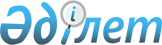 О внесении изменений в решение Уральского городского маслихата от 15 декабря 2017 года № 17-3 "О городском бюджете на 2018-2020 годы"
					
			Утративший силу
			
			
		
					Решение Уральского городского маслихата Западно-Казахстанской области от 24 октября 2018 года № 26-2. Зарегистрировано Департаментом юстиции Западно-Казахстанской области 26 октября 2018 года № 5364. Утратило силу решением Уральского городского маслихата Западно-Казахстанской области от 28 марта 2019 года № 30-6
      Сноска. Утратило силу решением Уральского городского маслихата Западно-Казахстанской области от 28.03.2019 № 30-6 (вводится в действие со дня первого официального опубликования).

      Примечание РЦПИ.

      В тексте документа сохранена пунктуация и орфография оригинала.
      В соответствии с Бюджетным кодексом Республики Казахстан от 4 декабря 2008 года, Законом Республики Казахстан от 23 января 2001 года "О местном государственном управлении и самоуправлении в Республике Казахстан" Уральский городской маслихат РЕШИЛ:
      1. Внести в решение Уральского городского маслихата от 15 декабря 2017 года №17-3 "О городском бюджете на 2018-2020 годы" (зарегистрированное в Реестре государственной регистрации нормативных правовых актов за №5008, опубликованное 9 января 2018 года в Эталонном контрольном банке нормативных правовых актов Республики Казахстан) следующие изменения:
      пункт 1 изложить в следующей редакции: 
      "1. Утвердить городской бюджет на 2018-2020 годы согласно приложениям 1, 2 и 3 соответственно, в том числе на 2018 год в следующих объемах:
      1) доходы – 32 211 136 тысяч тенге:
      налоговые поступления – 20 021 417 тысяч тенге;
      неналоговые поступления – 209 298 тысяч тенге;
      поступления от продажи основного капитала – 2 469 437 тысяч тенге;
      поступления трансфертов – 9 510 984 тысячи тенге;
      2) затраты – 33 364 271 тысяча тенге;
      3) чистое бюджетное кредитование – 10 255 817 тысяч тенге:
      бюджетные кредиты – 10 255 817 тысяч тенге;
      погашение бюджетных кредитов – 0 тенге;
      4) сальдо по операциям с финансовыми активами – 0 тенге:
      приобретение финансовых активов – 0 тенге;
      поступления от продажи финансовых активов государства – 0 тенге;
      5) дефицит (профицит) бюджета – - 11 408 952 тысячи тенге;
      6) финансирование дефицита (использование профицита) бюджета – 11 408 952 тысячи тенге:
      поступления займов – 10 255 817 тысяч тенге;
      погашение займов – 1 375 221 тысяча тенге;
      используемые остатки бюджетных средств – 2 528 356 тысяч тенге.";
      пункт 6 изложить в следующей редакции:
      "6. Учесть, что в городском бюджете на 2018 год предусмотрены целевые трансферты и кредиты из вышестоящего бюджета:
      республиканского бюджета в общей сумме 4 793 899 тысяч тенге:
      на введение стандартов оказания специальных социальных услуг – 4 405 тысяч тенге;
      на частичное субсидирование заработной платы – 5 806 тысяч тенге;
      на молодежную практику – 29 163 тысячи тенге;
      размещение государственного социального заказа на развитие служб "Инватакси" – 33 477 тысяч тенге;
      увеличение норм обеспечения инвалидов обязательными гигиеническими средствами – 94 141 тысяча тенге;
      оказание услуг специалиста жестового языка – 22 784 тысячи тенге;
      расширение перечня технических вспомогательных (компенсаторных) средств – 47 316 тысяч тенге;
      на выплату адресной социальной помощи – 68 511 тысяч тенге;
      на оказание специальных социальных услуг престарелым и инвалидам в условиях полустационара и в условиях на дому – 22 289 тысяч тенге;
      на оказание специальных социальных услуг жертвам торговли людьми – 2 282 тысячи тенге;
      на оказание специальных социальных услуг жертвам бытового насилия – 11 319 тысяч тенге;
      на субсидирование затрат работодателя на создание специальных рабочих мест для трудоустройства инвалидов – 272 тысячи тенге;
      на внедрение консультантов по социальной работе и ассистентов в центрах занятости населения – 6 844 тысячи тенге;
      на доплату учителям за замещение на период обучения основного сотрудника – 11 996 тысяч тенге;
      на доплату учителям, прошедшим стажировку по языковым курсам – 103 593 тысячи тенге;
      установка дорожных знаков и указателей в местах расположения организаций, ориентированных на обслуживание инвалидов – 392 тысячи тенге;
      на проектирование и (или) строительство, реконструкцию жилья коммунального жилищного фонда – 1 603 923 тысячи тенге;
      на проектирование, развитие и (или) обустройство инженерно-коммуникационной инфраструктуры – 1 915 310 тысяч тенге;
      на предоставление государственных грантов на реализацию новых бизнес-идей – 481 тысяча тенге;
      на доплату учителям организаций образования, реализующим учебные программы начального, основного и общего среднего образования по обновленному содержанию образования, и возмещение сумм, выплаченных по данному направлению расходов за счет средств местных бюджетов – 741 146 тысяч тенге;
      на доплату за квалификацию педагогического мастерства учителям, прошедшим национальный квалификационный тест и реализующим образовательные программы начального, основного и общего среднего образования – 68 449 тысяч тенге;
      областного бюджета в общей сумме 4 717 085 тысяч тенге:
      на приобретение учебников, в связи введением новых образовательных программ и перевыпуском новых учебников – 785 212 тысяч тенге;
      на приобретение компьютеров в комплекте для школ области для обучения учебников по обновленной программе – 9 900 тысяч тенге;
      для направления учителей области на тренинг "Интерактивные инструменты для образования. Технологии, которые должен знать учитель" и подписку на образовательный онлайн портал "Виртуальная лаборатория педагогического мастерства "Академия" – 7 425 тысяч тенге;
      на приобретение контента компьютера-трансформера Bilimbook для малокомплектных школ области – 2 200 тысяч тенге;
      на капитальный ремонт здания коммунального государственного учреждения "Средней образовательной школы №19" отдела образования города Уральска – 200 473 тысячи тенге;
      размещение государственного социального заказа на развитие служб "Инватакси" – 25 164 тысячи тенге;
      краткосрочное профессиональное обучение рабочих кадров по востребованным на рынке труда профессиям и навыкам – 30 545 тысяч тенге;
      на молодежную практику – 37 880 тысяч тенге;
      на капитальный и средний ремонт автомобильных дорог и улиц населенных пунктов – 1 249 156 тысяч тенге;
      на проектирование и (или) строительство, реконструкцию жилья коммунального жилищного фонда – 270 636 тысяч тенге;
      на проектирование, развитие и (или) обустройство инженерно-коммуникационной инфраструктуры – 662 687 тысяч тенге;
      на развитие благоустройства городов и населенных пунктов – 497 225 тысяч тенге;
      на развитие объектов спорта – 224 185 тысяч тенге;
      на развитие транспортной инфраструктуры – 27 250 тысяч тенге;
      на приобретение трансформатора мощностью 25 МВА – 163 710 тысяч тенге;
      на благоустройство дворовых территорий – 432 587 тысяч тенге;
      на предоставление государственных грантов на реализацию новых бизнес-идей – 481 тысяча тенге;
      на частные агентства по трудоустройству – 4 500 тысяч тенге;
      на содержание новой средней общеобразовательной школы на 900 мест в микрорайоне Сарытау поселка Зачаганск – 59 922 тысячи тенге;
      на открытие информационно-технологических классов в школах области – 3 320 тысяч тенге;
      на выделение гранта "Лучшая организация среднего образования" №44 школе-гимназии города Уральска – 22 627 тысяч тенге;
      бюджетные кредиты в общей сумме 10 255 817 тысяч тенге:
      на реконструкцию и строительство систем тепло-, водоснабжения и водоотведения – 1 487 407 тысяч тенге;
      на проектирование и (или) строительство, реконструкцию жилья коммунального жилищного фонда – 8 768 410 тысяч тенге.";
      пункт 7 изложить в следующей редакции:
      "7. Учесть, что в городском бюджете на 2018 год предусмотрены целевые текущие трансферты из нижестоящего бюджета на компенсацию потерь вышестоящих бюджетов в связи с изменением законодательства в общей сумме 779 812 тысяч тенге.";
      приложение 1 к указанному решению изложить в новой редакции согласно приложению к настоящему решению.
      2. Руководителю аппарата Уральского городского маслихата (С.Давлетов) обеспечить государственную регистрацию данного решения в органах юстиции, его официальное опубликование в Эталонном контрольном банке нормативных правовых актов Республики Казахстан и в средствах массовой информации.
      3. Настоящее решение вводится в действие с 1 января 2018 года. Городской бюджет на 2018 год
      тысяч тенге
					© 2012. РГП на ПХВ «Институт законодательства и правовой информации Республики Казахстан» Министерства юстиции Республики Казахстан
				
      Председатель сессии

Ә.Әжмағамбет

      Исполняющий обязанности секретаря маслихата

Ә.Әжмағамбет
Приложение 
к решению Уральского
городского маслихата
от 24 октября 2018 года №26-2 Приложение 1
к решению Уральского
городского маслихата
от 15 декабря 2017 года №17-3
Категория
Категория
Категория
Категория
Категория
Категория
Сумма
Класс
Класс
Класс
Класс
Класс
Сумма
Подкласс
Подкласс
Подкласс
Подкласс
Сумма
Специфика
Специфика
Специфика
Сумма
Наименование
Сумма
1) Доходы
 32 211 136
1
Налоговые поступления
20 021 417
01
Подоходный налог
8 486 114
2
Индивидуальный подоходный налог
8 486 114
03
Социальный налог
6 930 583
1
Социальный налог
6 930 583
04
Налоги на собственность
2 835 179
1
Налоги на имущество
1 824 556
3
Земельный налог
112 024
4
Налог на транспортные средства
898 389
5
Единый земельный налог
210
05
Внутренние налоги на товары, работы и услуги
1 200 083
2
Акцизы
286 617
3
Поступления за использование природных и других ресурсов
70 000
4
Сборы за ведение предпринимательской и профессиональной деятельности
800 711
5
Налог на игорный бизнес
42 755
08
Обязательные платежи, взимаемые за совершение юридически значимых действий и (или) выдачу документов уполномоченными на то государственными органами или должностными лицами
569 458
1
Государственная пошлина
569 458
2
Неналоговые поступления
209 298
01
Доходы от государственной собственности
123 441
5
Доходы от аренды имущества, находящегося в государственной собственности
121 320
7
Вознаграждение по кредитам, выданным из государственного бюджета
871
9
Прочие доходы от государственной собственности
1 250
03
Поступления денег от проведения государственных закупок, организуемых государственными учреждениями, финансируемыми из государственного бюджета
70
1
Поступления денег от проведения государственных закупок, организуемых государственными учреждениями, финансируемыми из государственного бюджета
70
06
Прочие неналоговые поступления
85 787
1
Прочие неналоговые поступления
85 787
3
Поступления от продажи основного капитала
2 469 437
01
Продажа государственного имущества, закрепленного за государственными учреждениями
1 933 032
1
Продажа государственного имущества, закрепленного за государственными учреждениями
1 933 032
03
Продажа земли и нематериальных активов
536 405
1
Продажа земли
409 405
2
Продажа нематериальных активов
127 000
4
Поступления трансфертов 
9 510 984
02
Трансферты из вышестоящих органов государственного управления
9 510 984
2
Трансферты из областного бюджета
9 510 984
Функциональная группа
Функциональная группа
Функциональная группа
Функциональная группа
Функциональная группа
Функциональная группа
Сумма
Функциональная подгруппа
Функциональная подгруппа
Функциональная подгруппа
Функциональная подгруппа
Функциональная подгруппа
Сумма
Администратор бюджетных программ
Администратор бюджетных программ
Администратор бюджетных программ
Администратор бюджетных программ
Сумма
Бюджетная программа
Бюджетная программа
Бюджетная программа
Сумма
Подпрограмма
Подпрограмма
Сумма
Наименование
Сумма
2) Затраты
 33 364 271
01
Государственные услуги общего характера
363 974
1
Представительные, исполнительные и другие органы, выполняющие общие функции государственного управления
214 908
112
Аппарат маслихата района (города областного значения)
20 665
001
Услуги по обеспечению деятельности маслихата района (города областного значения)
20 665
122
Аппарат акима района (города областного значения)
194 243
001
Услуги по обеспечению деятельности акима района (города областного значения)
153 322
003
Капитальные расходы государственного органа
40 921
2
Финансовая деятельность
110 466
452
Отдел финансов района (города областного значения)
110 466
001
Услуги по реализации государственной политики в области исполнения бюджета и управления коммунальной собственностью района (города областного значения)
36 926
003
Проведение оценки имущества в целях налогообложения
11 685
010
Приватизация, управление коммунальным имуществом, постприватизационная деятельность и регулирование споров, связанных с этим
34 945
113
Целевые текущие трансферты из местных бюджетов
26 910
5
Планирование и статистическая деятельность
38 600
453
Отдел экономики и бюджетного планирования района (города областного значения)
38 600
001
Услуги по реализации государственной политики в области формирования и развития экономической политики, системы государственного планирования
37 109
061
Экспертиза и оценка документации по вопросам бюджетных инвестиций и государственно-частного партнерства, в том числе концессии
1 491
02
Оборона
44 199
1
Военные нужды
36 404
122
Аппарат акима района (города областного значения)
36 404
005
Мероприятия в рамках исполнения всеобщей воинской обязанности
36 404
2
Организация работы по чрезвычайным ситуациям
7 795
122
Аппарат акима района (города областного значения)
7 795
006
Предупреждение и ликвидация чрезвычайных ситуаций масштаба района (города областного значения)
6 580
007
Мероприятия по профилактике и тушению степных пожаров районного (городского) масштаба, а также пожаров в населенных пунктах, в которых не созданы органы государственной противопожарной службы
1 215
03
Общественный порядок, безопасность, правовая, судебная, уголовно-исполнительная деятельность
394 225
9
Прочие услуги в области общественного порядка и безопасности
394 225
485
Отдел пассажирского транспорта и автомобильных дорог района (города областного значения)
369 208
021
Обеспечение безопасности дорожного движения в населенных пунктах
369 208
499
Отдел регистрации актов гражданского состояния района (города областного значения)
25 017
001
Услуги по реализации государственной политики на местном уровне в области регистрации актов гражданского состояния
25 017
04
Образование
16 353 462
1
Дошкольное воспитание и обучение
3 600 872
464
Отдел образования района (города областного значения)
3 600 872
009
Обеспечение деятельности организаций дошкольного воспитания и обучения
2 331 427
040
Реализация государственного образовательного заказа в дошкольных организациях образования
1 269 445
2
Начальное, основное среднее и общее среднее образование
11 014 595
464
Отдел образования района (города областного значения)
10 890 442
003
Общеобразовательное обучение
10 093 295
006
Дополнительное образование для детей
797 147
465
Отдел физической культуры и спорта района (города областного значения)
124 153
017
Дополнительное образование для детей и юношества по спорту
124 153
9
Прочие услуги в области образования
1 737 995
464
Отдел образования района (города областного значения)
1 737 995
001
Услуги по реализации государственной политики на местном уровне в области образования
68 635
005
Приобретение и доставка учебников, учебно-методических комплексов для государственных учреждений образования района (города областного значения)
948 585
007
Проведение школьных олимпиад, внешкольных мероприятий и конкурсов районного (городского) масштаба
2 441
015
Ежемесячная выплата денежных средств опекунам (попечителям) на содержание ребенка-сироты (детей-сирот), и ребенка (детей), оставшегося без попечения родителей
81 284
022
Выплата единовременных денежных средств казахстанским гражданам, усыновившим (удочерившим) ребенка (детей)-сироту и ребенка (детей), оставшегося без попечения родителей 
1 639
023
Методическая работа
24 225
067
Капитальные расходы подведомственных государственных учреждений и организаций
607 897
068
Обеспечение повышения компьютерной грамотности населения
3 289
06
Социальная помощь и социальное обеспечение
1 871 159
01
Социальное обеспечение
155 633
451
Отдел занятости и социальных программ района (города областного значения)
106 743
005
Государственная адресная социальная помощь
106 743
464
Отдел образования района (города областного значения)
48 890
030
Содержание ребенка (детей), переданного патронатным воспитателям
48 890
2
Социальная помощь
1 455 688
451
Отдел занятости и социальных программ района (города областного значения)
1 455 688
002
Программа занятости
259 717
006
Оказание жилищной помощи
73 000
007
Социальная помощь отдельным категориям нуждающихся граждан по решениям местных представительных органов
336 992
010
Материальное обеспечение детей-инвалидов, воспитывающихся и обучающихся на дому
24 773
013
Социальная адаптация лиц, не имеющих определенного местожительства
93 859
015
Территориальные центры социального обслуживания пенсионеров и инвалидов
193 570
017
Обеспечение нуждающихся инвалидов обязательными гигиеническими средствами и предоставление услуг специалистами жестового языка, индивидуальными помощниками в соответствии с индивидуальной программой реабилитации инвалида
385 547
023
Обеспечение деятельности центров занятости населения
88 230
9
Прочие услуги в области социальной помощи и социального обеспечения
259 838
451
Отдел занятости и социальных программ района (города областного значения)
259 446
001
Услуги по реализации государственной политики на местном уровне в области обеспечения занятости и реализации социальных программ для населения
84 217
011
Оплата услуг по зачислению, выплате и доставке пособий и других социальных выплат
2 533
050
Реализация Плана мероприятий по обеспечению прав и улучшению качества жизни инвалидов в Республике Казахстан на 2012 – 2018 годы
97 719
054
Размещение государственного социального заказа в неправительственных организациях
50 361
067
Капитальные расходы подведомственных государственных учреждений и организаций
24 616
485
Отдел пассажирского транспорта и автомобильных дорог района (города областного значения)
392
050
Реализация Плана мероприятий по обеспечению прав и улучшению качества жизни инвалидов в Республике Казахстан на 2012 – 2018 годы
392
07
Жилищно-коммунальное хозяйство
8 275 488
1
Жилищное хозяйство
4 829 734
467
Отдел строительства района (города областного значения)
4 553 952
003
Проектирование и (или) строительство, реконструкция жилья коммунального жилищного фонда
1 895 515
004
Проектирование, развитие и (или) обустройство инженерно-коммуникационной инфраструктуры
2 658 437
487
Отдел жилищно-коммунального хозяйства и жилищной инспекции района (города областного значения)
275 782
001
Услуги по реализации государственной политики на местном уровне в области жилищно-коммунального хозяйства и жилищного фонда
111 434
003
Капитальные расходы государственного органа
36 167
005
Организация сохранения государственного жилищного фонда
52 424
010
Изготовление технических паспортов на объекты кондоминиумов
6 500
032
Капитальные расходы подведомственных государственных учреждений и организаций
5 055
113
Целевые текущие трансферты из местных бюджетов
64 202
2
Коммунальное хозяйство
504 054
467
Отдел строительства района (города областного значения) 
502 405
005
Развитие коммунального хозяйства
200
006
Развитие системы водоснабжения и водоотведения
0
007
Развитие благоустройства городов и населенных пунктов
502 205
487
Отдел жилищно-коммунального хозяйства и жилищной инспекции района (города областного значения)
1 649
028
Развитие коммунального хозяйства
698
029
Развитие системы водоснабжения и водоотведения
951
3
Благоустройство населенных пунктов
2 941 700
487
Отдел жилищно-коммунального хозяйства и жилищной инспекции района (города областного значения)
2 941 700
017
Обеспечение санитарии населенных пунктов
1 638 077
025
Освещение улиц в населенных пунктах
701 334
030
Благоустройство и озеленение населенных пунктов
600 393
031
Содержание мест захоронений и захоронение безродных
1 896
08
Культура, спорт, туризм и информационное пространство
1 279 198
1
Деятельность в области культуры
570 810
455
Отдел культуры и развития языков района (города областного значения)
570 810
003
Поддержка культурно-досуговой работы
570 810
2
Спорт
415 492
465
Отдел физической культуры и спорта района (города областного значения)
191 307
001
Услуги по реализации государственной политики на местном уровне в сфере физической культуры и спорта
9 650
005
Развитие массового спорта и национальных видов спорта 
115 503
006
Проведение спортивных соревнований на районном (города областного значения) уровне
38 248
007
Подготовка и участие членов сборных команд района (города областного значения) по различным видам спорта на областных спортивных соревнованиях
27 906
467
Отдел строительства района (города областного значения) 
224 185
008
Развитие объектов спорта 
224 185
3
Информационное пространство
200 351
455
Отдел культуры и развития языков района (города областного значения)
140 277
006
Функционирование районных (городских) библиотек
137 042
007
Развитие государственного языка и других языков народа Казахстана
3 235
456
Отдел внутренней политики района (города областного значения)
60 074
002
Услуги по проведению государственной информационной политики
60 074
9
Прочие услуги по организации культуры, спорта, туризма и информационного пространства
92 545
455
Отдел культуры и развития языков района (города областного значения)
16 808
001
Услуги по реализации государственной политики на местном уровне в области развития языков и культуры
16 181
032
Капитальные расходы подведомственных государственных учреждений и организаций
627
456
Отдел внутренней политики района (города областного значения)
75 737
001
Услуги по реализации государственной политики на местном уровне в области информации, укрепления государственности и формирования социального оптимизма граждан
35 294
003
Реализация мероприятий в сфере молодежной политики
32 700
032
Капитальные расходы подведомственных государственных учреждений и организаций
7 743
10
Сельское, водное, лесное, рыбное хозяйство, особо охраняемые природные территории, охрана окружающей среды и животного мира, земельные отношения
117 408
1
Сельское хозяйство
75 120
462
Отдел сельского хозяйства района (города областного значения)
14 114
001
Услуги по реализации государственной политики на местном уровне в сфере сельского хозяйства
13 341
006
Капитальные расходы государственного органа
240
113
Целевые текущие трансферты из местных бюджетов
533
473
Отдел ветеринарии района (города областного значения)
61 006
001
Услуги по реализации государственной политики на местном уровне в сфере ветеринарии
21 734
007
Организация отлова и уничтожения бродячих собак и кошек
119
011
Проведение противоэпизоотических мероприятий
28 286
047
Возмещение владельцам стоимости обезвреженных (обеззараженных) и переработанных без изъятия животных, продукции и сырья животного происхождения, представляющих опасность для здоровья животных и человека
10 867
6
Земельные отношения
42 288
463
Отдел земельных отношений района (города областного значения)
42 288
001
Услуги по реализации государственной политики в области регулирования земельных отношений на территории района (города областного значения)
24 706
006
Землеустройство, проводимое при установлении границ районов, городов областного значения, районного значения, сельских округов, поселков, сел
13 032
007
Капитальные расходы государственного органа
4 550
11
Промышленность, архитектурная, градостроительная и строительная деятельность
203 690
2
Архитектурная, градостроительная и строительная деятельность
203 690
467
Отдел строительства района (города областного значения) 
70 522
001
Услуги по реализации государственной политики на местном уровне в области строительства
41 232
017
Капитальные расходы государственного органа
29 290
468
Отдел архитектуры и градостроительства района (города областного значения) 
133 168
001
Услуги по реализации государственной политики в области архитектуры и градостроительства на местном уровне
53 484
003
Разработка схем градостроительного развития территории района и генеральных планов населенных пунктов
73 034
004
Капитальные расходы государственного органа
6 650
12
Транспорт и коммуникации
3 125 809
1
Автомобильный транспорт
2 745 561
485
Отдел пассажирского транспорта и автомобильных дорог района (города областного значения)
2 745 561
022
Развитие транспортной инфраструктуры
235 874
023
Обеспечение функционирования автомобильных дорог
400 000
045
Капитальный и средний ремонт автомобильных дорог районного значения и улиц населенных пунктов
2 109 687
9
Прочие услуги в сфере транспорта и коммуникаций
380 248
485
Отдел пассажирского транспорта и автомобильных дорог района (города областного значения)
380 248
001
Услуги по реализации государственной политики на местном уровне в области пассажирского транспорта и автомобильных дорог 
33 769
003
Капитальные расходы государственного органа 
0
024
Организация внутрипоселковых (внутригородских), пригородных и внутрирайонных общественных пассажирских перевозок
5 400
037
Субсидирование пассажирских перевозок по социально значимым городским (сельским), пригородным и внутрирайонным сообщениям
188 953
113
Целевые текущие трансферты из местных бюджетов
152 126
13
Прочие
389 261
3
Поддержка предпринимательской деятельности и защита конкуренции
19 476
469
Отдел предпринимательства района (города областного значения)
19 476
001
Услуги по реализации государственной политики на местном уровне в области развития предпринимательства
14 675
003
Поддержка предпринимательской деятельности 
4 801
9
Прочие
369 785
452
Отдел финансов района (города областного значения)
210 849
012
Резерв местного исполнительного органа района (города областного значения) 
210 849
453
Отдел экономики и бюджетного планирования района (города областного значения)
35 234
003
Разработка или корректировка, а также проведение необходимых экспертиз технико-экономических обоснований местных бюджетных инвестиционных проектов и конкурсных документаций проектов государственно-частного партнерства, концессионных проектов, консультативное сопровождение проектов государственно-частного партнерства и концессионных проектов
35 234
487
Отдел жилищно-коммунального хозяйства и жилищной инспекции района (города областного значения)
123 702
065
Формирование или увеличение уставного капитала юридических лиц
123 702
14
Обслуживание долга
8 193
1
Обслуживание долга
8 193
452
Отдел финансов района (города областного значения)
8 193
013
Обслуживание долга местных исполнительных органов по выплате вознаграждений и иных платежей по займам из областного бюджета
8 193
15
Трансферты
938 205
1
Трансферты
938 205
452
Отдел финансов района (города областного значения)
938 205
006
Возврат неиспользованных (недоиспользованных) целевых трансфертов
28 604
024
Целевые текущие трансферты из нижестоящего бюджета на компенсацию потерь вышестоящего бюджета в связи с изменением законодательства
779 812
038
Субвенции
129 789
3) Чистое бюджетное кредитование 
10 255 817
Бюджетные кредиты
10 255 817
07
Жилищно-коммунальное хозяйство
10 255 817
1
Жилищное хозяйство
10 255 817
487
Отдел жилищно-коммунального хозяйства и жилищной инспекции района (города областного значения)
1 487 407
053
Кредитование на реконструкцию и строительство систем тепло-, водоснабжения и водоотведения
1 487 407
467
Отдел строительства района (города областного значения)
8 768 410
003
Проектирование и (или) строительство, реконструкция жилья коммунального жилищного фонда
8 768 410
Категория
Категория
Категория
Категория
Категория
Категория
Сумма
Класс
Класс
Класс
Класс
Класс
Сумма
Подкласс
Подкласс
Подкласс
Подкласс
Сумма
Специфика
Специфика
Специфика
Сумма
Сумма
Наименование
Сумма
5
Погашение бюджетных кредитов
 0
01
Погашение бюджетных кредитов
0
1
Погашение бюджетных кредитов, выданных из государственного бюджета
0
4) Сальдо по операциям с финансовыми активами 
0
Приобретение финансовых активов
0
Категория
Категория
Категория
Категория
Категория
Категория
Сумма
Класс
Класс
Класс
Класс
Класс
Сумма
Подкласс
Подкласс
Подкласс
Подкласс
Сумма
Специфика
Специфика
Специфика
Сумма
Сумма
Наименование
Сумма
6
Поступления от продажи финансовых активов государства
0
01
Поступления от продажи финансовых активов государства
0
1
Поступления от продажи финансовых активов внутри страны
0
5) Дефицит (профицит) бюджета 
-11 408 952
6) Финансирование дефицита (использование профицита) бюджета 
11 408 952
 Категория
 Категория
 Категория
 Категория
 Категория
 Категория
Сумма
Класс
Класс
Класс
Класс
Класс
Сумма
Подкласс
Подкласс
Подкласс
Подкласс
Сумма
Специфика
Специфика
Специфика
Сумма
Сумма
Наименование
Сумма
7
Поступление займов
 10 255 817
01
Внутренние государственные займы
10 255 817
2
Договоры займа
10 255 817
03
Займы, получаемые местным исполнительным органом района (города областного значения)
10 255 817
Функциональная группа
Функциональная группа
Функциональная группа
Функциональная группа
Функциональная группа
Функциональная группа
Сумма
Функциональная подгруппа
Функциональная подгруппа
Функциональная подгруппа
Функциональная подгруппа
Функциональная подгруппа
Сумма
Администратор бюджетных программ
Администратор бюджетных программ
Администратор бюджетных программ
Администратор бюджетных программ
Сумма
Бюджетная программа
Бюджетная программа
Бюджетная программа
Сумма
Подпрограмма
Подпрограмма
Сумма
Наименование
Сумма
16
Погашение займов
 1 375 221
01
Погашение займов
1 375 221
452
Отдел финансов района (города областного значения)
1 375 221
008
Погашение долга местного исполнительного органа перед вышестоящим бюджетом
1 375 221
 Категория
 Категория
 Категория
 Категория
 Категория
 Категория
Сумма
Класс
Класс
Класс
Класс
Класс
Сумма
Подкласс
Подкласс
Подкласс
Подкласс
Сумма
Специфика
Специфика
Специфика
Сумма
Сумма
Наименование
Сумма
8
Используемые остатки бюджетных средств
 2 528 356
01
Остатки бюджетных средств
2 528 356
1
Свободные остатки бюджетных средств
2 528 356
01
Свободные остатки бюджетных средств
2 528 356